Zajíc a želva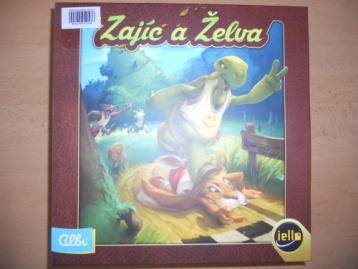 Počet hráčů:    2 – 5Věk:    7+Hrací doba:    20 minutCena:    273 KčAnotace:Jak to bylo se zajícem a želvou, jste jistě všichni slyšeli. Co však už možná nevíte, je jak příběh pokračoval. Zajíc se totiž se svojí prohrou nesmířil a chtěl se utkat znovu. Želva přijala zajícův požadavek na odvetu a novina se rychle roznesla po kraji. Velký závod měl konečně začít a všichni účastníci již byli připraveni na slavné klání. Kdo bude nakonec oslavován jako nejrychlejší běžec v lese? Zajíc? Liška? Jehně, želva nebo snad vlk? Vsaďte na správné zvíře a nezapomeňte: kdo promešká start, jen těžko může vyhrát závod.Hra obsahuje:11 dílků Trasy5 dřevěných figurek zvířátek81 karet Závodů5 karet počátečních sázek5 Pomocných karet1 startovací čára1 stupínek vítězů1 cílová páska1 žeton Prvního hráče5 žetonů Turbo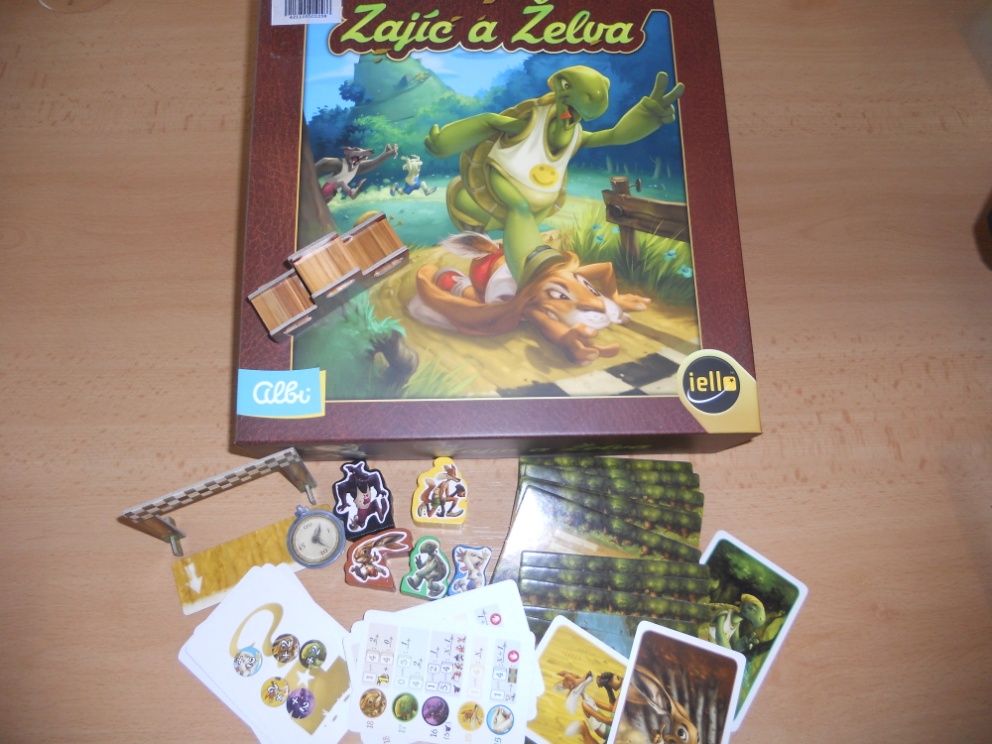 